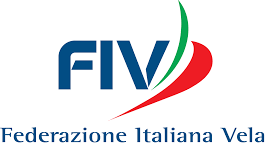 MODULO AFFIDO ATLETIIl/la sottoscritti/o/a (nome-cognome)- - - - - - - - - - - - - - - - - - - - - - - - - - - - -nati/o/a a_  _  _  _  _  _  _  _  _  _  _  il _ _  _  _  _  _  _  _  _ residenti/e  in 	_via	_.: n,.  C.A.P. 	_	cell.- - - - - - - - - - - -Documento di Identità: Tipo_ _ _ _ _ _ _ _ Numero_ _ _ _ _ _ _ _ _ _ _ _ _ _ _ _Luogo e data di rilascio_ _ _ _ _ _ _ _ _ _ _ _ _ _ _ _ _ _ _ _ _ _ _ _ _ _ _ _ _ _in qualità di genitori/e esercenti/e la potestà genitoriale con la compilazione del presente moduloautorizzano l'iscrizioneall'evento velico in epigrafe che si disputerà in data 18 e 19 settembre presso La Lega navale di Napoli del minore:Cognome 	NomeData e luogo di nascita_ _ _ _ _ _ _ _ _ _ _ _ _ _ _ _ _ _ _ _ _ _ _ _ _ _ _ _ _ _ _ _ _Il minore sopracitato è AFFIDATO al dirigente/istruttore Cognome nato/a  a                                                     il Nomeresidente in_via	u,. 	C.A.P.                 Cell.Documento di Identità: Tipo       Numero                           Rilasciato  ildella Società Affiliata Luogo e data _ _ _ _ _ _ _ _ _ _ _ _ _ _ _ _ _ _ _ _ _ _ _ _ _ _ _Firma dell'esercente la potestà genitoriale _ _ _ _ _ _ _ _ _ _ _ _ _ _ _ _ _ _ _ _ _ _Autorizzazione al trattamento dei dati personaliPreso atto dell'informativa di cui all'art. 13 del decreto legislativo 30 giugno 2003, n. 196, L'esercente la patria potestà autorizza il trattamento e la comunicazione alle associazioni organizzatrici dei propri dati personali, per le finalità connesse alla realizzazione dell'evento sportivo e per la eventuale pubblicazione dei risultati della gara. Il Partecipante esprime il consenso ai trattamenti specificati nell'informativa, autorizzando l'invio di materiale informativo relativo a successive manifestazioni o varie iniziative proposte dagli organizzatori e autorizza ad eventuali riprese fotografiche e cinematografiche per la realizzazione di video, bacheche, pubblicazione su carta stampata e web (compreso download).Firma 	_Informativa ex art. 13 del D.Lgs n. 196/03I dati personali degli iscritti all'evento sportivo sono trattati in conformità al decreto legislativo 30 giugno 2003, n. 196. I dati personali sono raccolti al momento della iscrizione e sono forniti direttamente dagli interessati. Il mancato conferimento dei dati  personali comporta l'impossibilità di accettare l'iscrizione stessa. I dati sono trattati in forma cartacea ed informatica dall'Organizzatore, per tutti gli adempimenti connessi all'organizzazione dell'evento al fine di fornire agli utenti informazioni sui partecipanti e sui risultati della gara. Gli stessi dati possono essere comunicati a dipendenti, collaboratori, ditte e/o società impegnate nell'organizzazione dell'evento e a consulenti dell'Organizzatore per i suddetti fini. In relazione agli eventuali dati sensibili in esso contenuti, gli iscritti sono chiamati ad esprimere espressamente il loro consenso per il trattamento di detti dati sensibili. Non è prevista la comunicazione, diffusione, trasmissione dei dati sensibili.